CURRICULUM-VITAE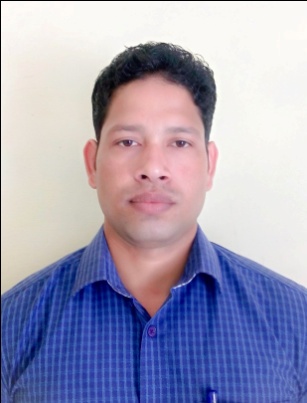 SOHITSOHIT.364345@2freemail.com 	 1. SUMMARYRespected Sir/Madam,I would like to introduce myself, as a Bachelor of Technology in Mechanical Engineering from Kurukshetra University. I am currently working as Production Engineer (Production Planning and Control) in Lakshmi Precision Screws Ltd. I wish to put forth my candidature for a suitable post in your organization. Given an opportunity I will render my best service and work.2. WORK EXPERIENCELakshmi Precision Screws Limited, Rohtak, Haryana, India          Production Engineer (Production Planning and Control)          (April 2014 – Till Date)  Role and responsibilities:Planning day to day to achieve maximum production.Material requirement Planning. Preparation of daily production reports and management reports.Prepare & Implement action plans to maximize overall equipment efficiency of machines.Distribution of work load to operators in order to achieve daily production target.Troubleshooting and solving technical problems.Supervising and monitoring daily activities at shop floor.Analysis of daily tool consumption and generation of production reports.Maintaining 5S in workplace.Checking Machines daily.Maintaining of tool life & instrument calibration records.Arranging, repairing and maintaining tools.Apex Aluminum Extrusion Pvt. Ltd., Jaipur, Rajasthan, India          Production Engineer (June 2013 – April 2014)Role and responsibilities: Production Planning, Manpower Planning and Raw material Planning.Productivity increasing by implementing new techniques.Attending customer complaints & solving problems.3. TECHNICAL SKILLSGood working knowledge of machines i.e.LatheMillingGrinding (Surface, I.D, O.D )4. STRENGTH Achieve on time production Eliminate 8 wastage Machine utilization Target oriented, strong will power and better planning and coordinationEnthusiasm to learn new concepts.Easily adaptable nature.5. ACADEMIC QUALIFICATIONHigh School , in 2007 from U.P Board, 70.0 %Sr. Secondary in 2009 from U.P Board, 71.0 %.B.Tech (Mechanical) in 2013 from Kurukshetra University, 74.06 %, Honors.  6. TRAINING AND WORKSHOPS   A workshop on Renewal Energy Technology (RET). A course on AUTO-CAD Design. A course on CATIA Design.7. COMPUTER SKILLSMicrosoft Excel, Microsoft Office, Auto CAD, CATIA.8. PERSONAL DETAILDate of Birth		     :      16th July, 1993Language known           :	   English/Hindi Nationality                     :      Indian  I hereby declare that the information is true to the best of my knowledge.